MOTIVAZIONI 79 AZIENDE PREMIATELIGURIA (22). Genova (11): BF Gallery, Tra le migliori imprese a conduzione under 40 per performance gestionale e affidabilità finanziaria Cerved con sede legale nella regione Liguria; Deref, Tra le migliori imprese a conduzione femminile per performance gestionale e affidabilità finanziaria Cerved con sede legale nella regione Liguria; Edil Due, Tra le migliori imprese a conduzione under 40 per performance gestionale e affidabilità finanziaria Cerved con sede legale nella regione Liguria; Liguria Digitale, Miglior impresa del settore servizi innovativi per performance gestionale e affidabilità finanziaria Cerved con sede legale nella regione Liguria; Merito, Migliore piccola impresa per performance gestionale e affidabilità finanziaria Cerved con sede legale nella provincia di Genova; Navali Impianti, Tra le migliori imprese a vocazione internazionale per performance gestionale e affidabilità finanziaria Cerved con sede legale nella regione Liguria; Oleogen, Tra le migliori imprese a vocazione internazionale per performance gestionale e affidabilità finanziaria Cerved con sede legale nella regione Liguria; Pastorino Giacomo, Tra le migliori imprese a conduzione under 40 per performance gestionale e affidabilità finanziaria Cerved con sede legale nella regione Liguria; Pinfabb, Tra le migliori imprese a conduzione under 40 per performance gestionale e affidabilità finanziaria Cerved con sede legale nella regione Liguria; Polypipe Italia, Tra le migliori imprese a conduzione under 40 per performance gestionale e affidabilità finanziaria Cerved con sede legale nella regione Liguria; Va.Ni.Ca., Tra le migliori imprese a conduzione under 40 per performance gestionale e affidabilità finanziaria Cerved con sede legale nella regione Liguria. La Spezia (6): Cantine Lunae Bosoni, Miglior impresa del settore vitivinicoltura per performance gestionale e affidabilità finanziaria Cerved con sede legale nella regione Liguria; Edilbrija, Tra le migliori imprese a conduzione straniera per performance gestionale e affidabilità finanziaria Cerved con sede legale nella regione Liguria; Elsel, Tra le migliori imprese a vocazione internazionale per performance gestionale e affidabilità finanziaria Cerved con sede legale nella regione Liguria; Euroguarco, Tra le migliori imprese a vocazione internazionale per performance gestionale e affidabilità finanziaria Cerved con sede legale nella regione Liguria; Mediadent Sarzana, Tra le migliori imprese a conduzione under 40 per performance gestionale e affidabilità finanziaria Cerved con sede legale nella regione Liguria; Sun- Times, Tra le migliori imprese a conduzione under 40 per performance gestionale e affidabilità finanziaria Cerved con sede legale nella regione Liguria. Savona (3): Coop. Liguria Società Cooperativa di Consumo, Tra le migliori imprese a conduzione femminile per performance gestionale e affidabilità finanziaria Cerved con sede legale nella regione Liguria; Edil Leka, Tra le migliori imprese a conduzione under 40 per performance gestionale e affidabilità finanziaria Cerved con sede legale nella regione Liguria; ZPMC Italia, Miglior impresa a conduzione under 40 per performance gestionale e affidabilità finanziaria Cerved con sede legale nella regione Liguria. Imperia (2): Mastelli, Tra le migliori imprese a conduzione femminile e a vocazione internazionale per performance gestionale e affidabilità finanziaria Cerved con sede legale nella regione Liguria; Arimondo, Migliore grande impresa per performance gestionale e affidabilità finanziaria Cerved con sede legale nella provincia di Imperia.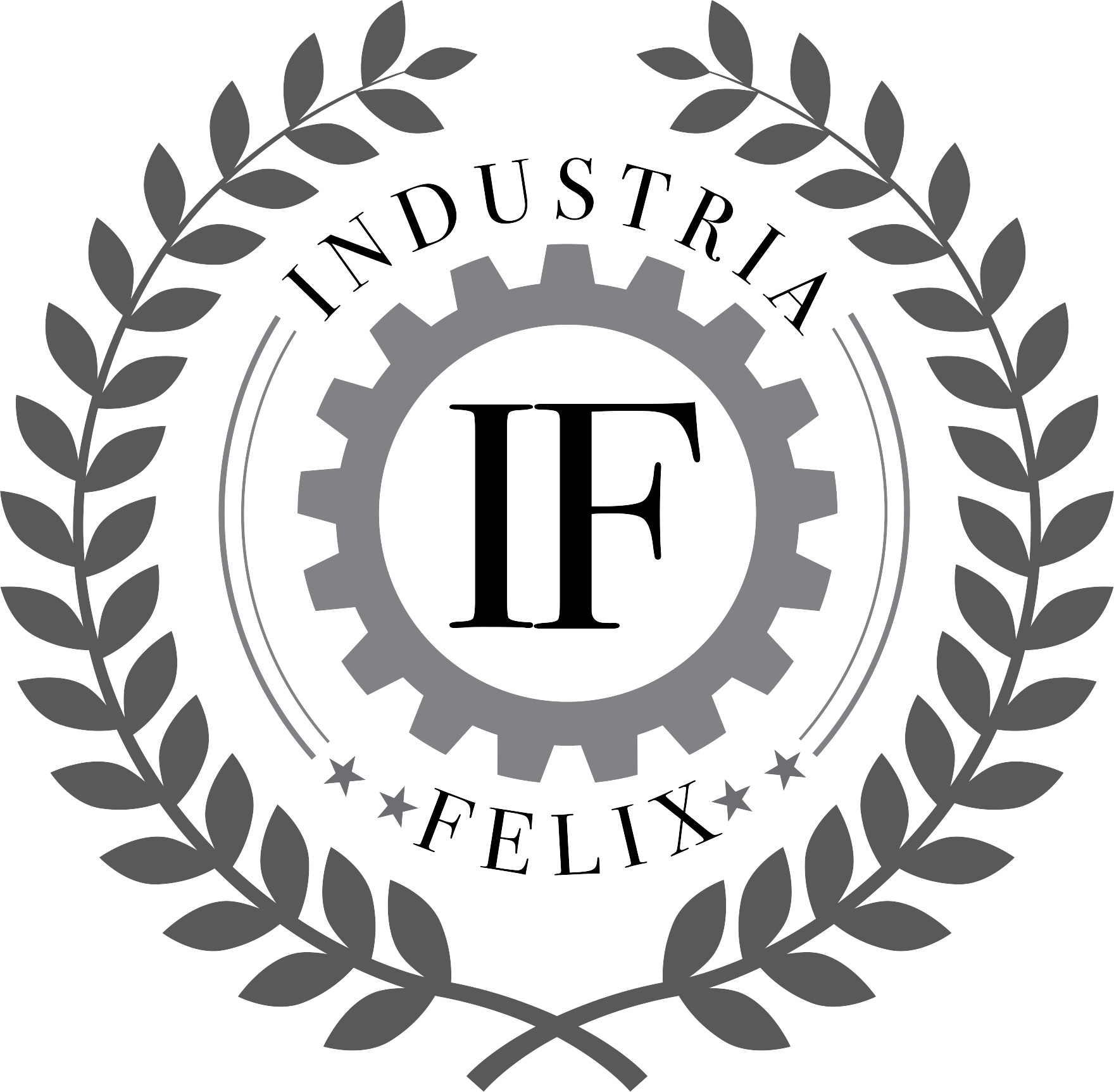 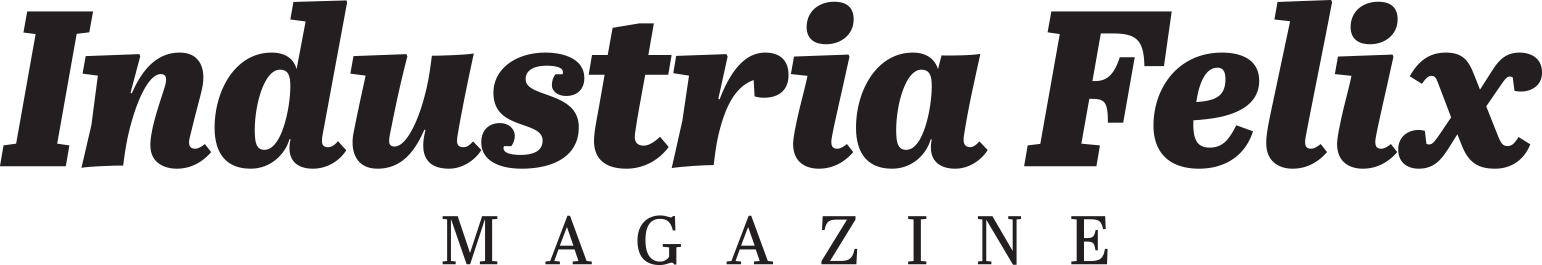 PIEMONTE (51). Torino (26): 2A, Tra le migliori imprese a vocazione internazionale per performance gestionale e affidabilità finanziaria Cerved con sede legale nella regione Piemonte;  A&E Gütermann Italy, Tra le migliori imprese a conduzione straniera per performance gestionale e affidabilità finanziaria Cerved con sede legale nella regione Piemonte; Acus, Tra le migliori pmi innovative per performance gestionale e affidabilità finanziaria Cerved con sede legale nella regione Piemonte; Arc en Ciel Società Cooperativa Agricola, Tra le migliori imprese a conduzione straniera per performance gestionale e affidabilità finanziaria Cerved con sede legale nella regione Piemonte; Batitunnel Italia, Tra le migliori imprese a conduzione under 40 per performance gestionale e affidabilità finanziaria Cerved con sede legale nella regione Piemonte; Bluethink, Tra le migliori pmi innovative per performance gestionale e affidabilità finanziaria Cerved con sede legale nella regione Piemonte; Commerciale Tubi Acciaio, Tra le migliori imprese a vocazione internazionale per performance gestionale e affidabilità finanziaria Cerved con sede legale nella regione Piemonte; Environment Park, Migliore piccola impresa per performance gestionale e affidabilità finanziaria Cerved con sede legale nella provincia di Torino; Eredi Campidonico, Tra le migliori imprese a conduzione femminile per performance gestionale e affidabilità finanziaria Cerved con sede legale nella regione Piemonte; Fiorentini Alimentari, Tra le migliori imprese a conduzione femminile per performance gestionale e affidabilità finanziaria Cerved con sede legale nella regione Piemonte; G. Giappichelli Editore, Miglior impresa dei settori comunicazione, cultura, informazione e intrattenimento per performance gestionale e affidabilità finanziaria Cerved con sede legale nella regione Piemonte; Goma Elettronica, Migliore media impresa per performance gestionale e affidabilità finanziaria Cerved con sede legale nella provincia di Torino; Istra, Tra le migliori imprese a conduzione straniera per performance gestionale e affidabilità finanziaria Cerved con sede legale nella regione Piemonte; Mattioli, Tra le migliori imprese a vocazione internazionale per performance gestionale e affidabilità finanziaria Cerved con sede legale nella regione Piemonte; National Molding Italia, Tra le migliori imprese a conduzione straniera per performance gestionale e affidabilità finanziaria Cerved con sede legale nella regione Piemonte; Nordfer, Tra le migliori imprese a conduzione straniera per performance gestionale e affidabilità finanziaria Cerved con sede legale nella regione Piemonte; Osai Automation System, Migliore pmi innovativa per performance gestionale e affidabilità finanziaria Cerved con sede legale nella regione Piemonte; Romi Italia, Tra le migliori imprese a conduzione straniera per performance gestionale e affidabilità finanziaria Cerved con sede legale nella regione Piemonte; S.I.D.A.T., Tra le migliori imprese a conduzione under 40 per performance gestionale e affidabilità finanziaria Cerved con sede legale nella regione Piemonte; Sipal, Tra le migliori imprese a conduzione under 40 per performance gestionale e affidabilità finanziaria Cerved con sede legale nella regione Piemonte; Smart, Miglior impresa del settore ristorazione per performance gestionale e affidabilità finanziaria Cerved con sede legale nella regione Piemonte; Società Metropolitana Acque Torino, Miglior impresa dei settori energia e utility per performance gestionale e affidabilità finanziaria Cerved con sede legale nella regione Piemonte; Synesthesia, Tra le migliori pmi innovative per performance gestionale e affidabilità finanziaria Cerved con sede legale nella regione Piemonte; T.R. Express, Tra le migliori imprese a conduzione straniera per performance gestionale e affidabilità finanziaria Cerved con sede legale nella regione Piemonte; Trigenia, Tra le migliori pmi innovative per performance gestionale e affidabilità finanziaria Cerved con sede legale nella regione Piemonte; Tristone Flowtech Italy, Tra le migliori imprese a conduzione under 40 per performance gestionale e affidabilità finanziaria Cerved con sede legale nella regione Piemonte. Cuneo (10): Beco Bearings & Components, Tra le migliori imprese a conduzione straniera per performance gestionale e affidabilità finanziaria Cerved con sede legale nella regione Piemonte; Edil Costruzioni Arapi F.Lli, Tra le migliori imprese a conduzione straniera per performance gestionale e affidabilità finanziaria Cerved con sede legale nella regione Piemonte; Isomed, Miglior impresa del settore commercio online per performance gestionale e affidabilità finanziaria Cerved con sede legale nella regione Piemonte; Merlo, Migliore grande impresa per performance gestionale e affidabilità finanziaria Cerved con sede legale nella provincia di Cuneo; Newatt, Tra le migliori pmi innovative e a conduzione under 40 per performance gestionale e affidabilità finanziaria Cerved con sede legale nella regione Piemonte; Nord Ovest, Tra le migliori imprese a conduzione under 40 per performance gestionale e affidabilità finanziaria Cerved con sede legale nella regione Piemonte; Rolando, Tra le migliori imprese a conduzione under 40 per performance gestionale e affidabilità finanziaria Cerved con sede legale nella regione Piemonte;  Silvateam, Tra le migliori imprese a vocazione internazionale per performance gestionale e affidabilità finanziaria Cerved con sede legale nella regione Piemonte; Simic, Miglior impresa del settore metalli per performance gestionale e affidabilità finanziaria Cerved con sede legale nella regione Piemonte; Tomatis Lamiere, Migliore media impresa con sede legale nella provincia di Cuneo e tra le migliori imprese a vocazione internazionale con sede legale nella regione Piemonte. Novara (6): Balchem Italia, Tra le migliori imprese a conduzione femminile per performance gestionale e affidabilità finanziaria Cerved con sede legale nella regione Piemonte; Igor, Tra le migliori imprese a vocazione internazionale per performance gestionale e affidabilità finanziaria Cerved con sede legale nella regione Piemonte; Il Flessibile di Nicastri & C., Migliore piccola impresa per performance gestionale e affidabilità finanziaria Cerved con sede legale nella provincia di Novara; Nubilaria, Tra le migliori imprese a conduzione straniera per performance gestionale e affidabilità finanziaria Cerved con sede legale nella regione Piemonte; Procos, Miglior impresa dei settori chimica e farmaceutica per performance gestionale e affidabilità finanziaria Cerved con sede legale nella regione Piemonte; Vinzia Fratelli, Tra le migliori imprese a vocazione internazionale per performance gestionale e affidabilità finanziaria Cerved con sede legale nella regione Piemonte. Vercelli (3): C.G.T., Miglior impresa del settore commercio con sede legale nella regione Piemonte e migliore grande impresa con sede legale nella provincia di Vercelli per performance gestionale e affidabilità finanziaria Cerved; Emmaus, Tra le migliori imprese a conduzione under 40 per performance gestionale e affidabilità finanziaria Cerved con sede legale nella regione Piemonte; Gallazzini, Migliore media impresa per performance gestionale e affidabilità finanziaria Cerved con sede legale nella provincia di Vercelli. Alessandria (6): A.M.DI., Tra le migliori imprese a conduzione straniera per performance gestionale e affidabilità finanziaria Cerved con sede legale nella regione Piemonte; Impresa Paroldi Giuseppe & C., Tra le migliori imprese a conduzione under 40 per performance gestionale e affidabilità finanziaria Cerved con sede legale nella regione Piemonte; Lenti & Villasco, Migliore piccola impresa per performance gestionale e affidabilità finanziaria Cerved con sede legale nella regione Piemonte; Metlac, Tra le migliori imprese a vocazione internazionale per performance gestionale e affidabilità finanziaria Cerved con sede legale nella regione Piemonte; Patelec Cords and Cables, Tra le migliori imprese a vocazione internazionale per performance gestionale e affidabilità finanziaria Cerved con sede legale nella regione Piemonte; Raselli Franco, Tra le migliori imprese a vocazione internazionale per performance gestionale e affidabilità finanziaria Cerved con sede legale nella regione Piemonte.VALLE D'AOSTA (6). Aosta (6): Auberge De la Maison, Miglior impresa del settore turismo per performance gestionale e affidabilità finanziaria Cerved con sede legale nella regione Valle d'Aosta; C.V.A., Miglior impresa dei settori energia e utility per performance gestionale e affidabilità finanziaria Cerved con sede legale nella regione Valle d'Aosta; Chacard, Miglior impresa a conduzione straniera per performance gestionale e affidabilità finanziaria Cerved con sede legale nella regione Valle d'Aosta; La Sorgente Società Cooperativa Sociale, Miglior impresa del settore sanità per performance gestionale e affidabilità finanziaria Cerved con sede legale nella regione Valle d'Aosta; Marazzato Soluzioni Ambientali, Miglior impresa del settore ambiente per performance gestionale e affidabilità finanziaria Cerved con sede legale nella regione Valle d'Aosta; Podium Engineering, Migliore pmi innovativa e a vocazione internazionale per performance gestionale e affidabilità finanziaria Cerved con sede legale nella regione Valle d'Aosta.